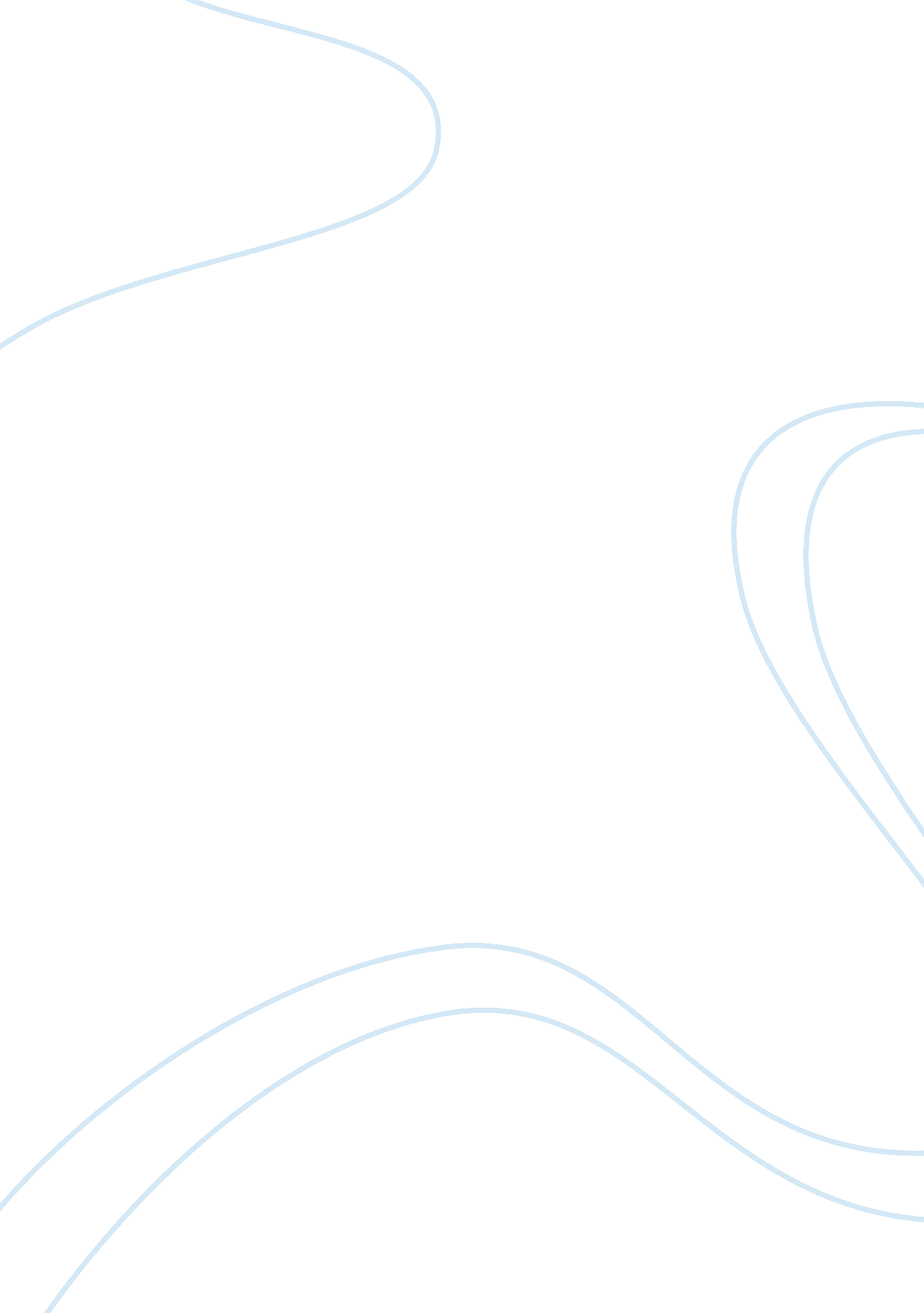 Android application for pet careScience, Computer Science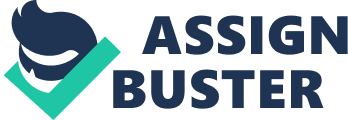 Keeping the pets is being a trend in the modern society; but providing all the care at the home is not possible. So, this application would help pet lovers and pet owners in keeping their pets hygienic and the healthy. It also helps them to go on vacation and enjoy their free time by keeping pet in the pet boarding for few days. This application contains two modules i. e. Admin module and User module. The admin module decides the cost of the consultation and the care, timing of the appointment and the quantity of the pet food. Admin module will also have information of pet as well as pet owner. The user module includes the registering in or login in, feeding in registration data, securing appointment for routine check-up or the other cares and ordering food for a pet. This Android Application would be useful for the pet owner to provide basic care for their pets like Bathing, Hair Cutting, Nail Trimming, Routine Check-up as well as helpful for the people who don’t want to travel long distance with their pet with the help of pet boarding. It can save the time of the pet owner. They can order the pet food by sitting at home as well as they can book appointment for the basic care provided at clinic. Its cost effective as well as time saving for the pet owner. This application is efficient and saves time as well as effort of pet owners proving to be helpful and beneficial for them and eliminates the need to stand in long queues. This application is useful for the pet owners to care there for pets. In this application user can order the pet foods. This application is providing all the mentioned basic care for the pets under a single roof. All the pets required time, money, and love in addition to the specific needs of each animal and the breed. This application is providing the following services: Routine Check-up Care Pet Boarding Food Ordering In the pet care application, the pet owner can check-up our pets. In care section user contains the three services that is Bath, Hair Cutting, and the Nail Trimming. These three services are the useful for the pets for their healthy life. When an emergency could happen and you will need to board your pet in pet boarding. The pet owner can order the pet food by sitting at home. This all facilities are covered under a single roof in the reasonable cost. This android application is useful to the pet’s owner to provides the basic care for their pets. In this application, user can book the pets appointment for the Routine check-up, Bathing, Hair Cutting, Nail Trimming. This application saves the time and the money. This application is useful for the pet owners because of the most of the pets required attention and maintenance during the days, so make sure you will be able to take care of your pets. 